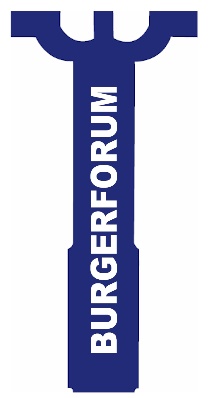 Wensen en bedenkingen t.a.v. Meerjarenstrategie Twente MilieuDe doelstellingen vanuit de Europese Green Deal worden in Nederland vertaald in het Circulair Materialenplan (CMP), dat zal/kan grote gevolgen hebben die ook onze inwoners raken. Twente Milieu geeft verder aan dat ten aanzien van de kwaliteit van afvalstromen onder meer controles en gedragsinterventies essentieel zijn. Ook wil Twente Milieu actief blijven in wijken en buurten om onze inwoners te adviseren over maatregelen die zij zelf kunnen nemen om hitte- en wateroverlast tegen te gaan. Bedenking: Het lijkt erop dat Twente Milieu zich steeds meer een rol gaat toe-eigenen als het gaat om de overdracht van bevoegdheden, lokale beleidsonderdelen. Hierbij gaat het in onze ogen echter ook over politieke keuzes die eerst in een raad voorgelegd en besproken moeten worden.In de meerjarenstrategie van Twente Milieu staat dat de uitwerking van de strategie  “samen met inwoners” gestalte zal krijgen. Bedenking:We krijgen geen helder beeld hoe dit gestalte gaat krijgen. Tot dusverre was er van inbreng van inwoners geen sprake. Ook onder het onderdeel “realisatie en vervolg” zien wij de inwoners niet genoemd. Wij vragen ons dan ook af wanneer en welke rol aan inwoners is/wordt toebedeeld. Wens:Stel  een participatieplan op (als dat er nog niet is), waarin ook de inbreng van de inwoners m.b.t. de gekozen strategie en de uitwerking hiervan een plek krijgt.“Wij kijken daarbij kritisch naar onze rol bij het inzamelen van zo hoogwaardig mogelijk gescheiden afvalstromen die goed kunnen worden verwerkt bij onze verwerkers.Bedenking:Wij zien in de meerjarenstrategie niets over verder onderzoek naar nascheiding terug.In onze ogen is dat een effectievere manier van het scheiden van afval en is het ook gebruiksvriendelijker voor onze inwoners. Wij hebben begrepen dat de mogelijkheden van nascheiding nader uitgewerkt zouden worden. Dit zouden we alsnog in de strategie opgenomen willen zien (wens). “Wij kijken daarbij kritisch naar onze rol bij het inzamelen van zo hoogwaardig mogelijk gescheiden afvalstromen die goed kunnen worden verwerkt bij onze verwerkers. Controles, gedragsinterventies en goede afspraken met ketenpartners zijn hierbij essentieel.” Hierbij hoort ook het inzetten van “voorlopers” bij het inzamelen van PMD en gft.Bedenking: Hoe verhoudt zich het controleren van containers in relatie tot de privacy van onze inwoners.Bedenking: Als in een oranje container stoffen gevonden worden die er niet thuis horen, kan het zijn dat de container niet geleegd wordt. Ook wordt er gesproken over het mogelijk beboeten bij constatering hiervan.Wij vinden dit een slecht signaal richting onze inwoners die moeite doen voor het gescheiden inzamelen. Immers is het a) lastig bij te houden welke materialen wel of niet in de PMD container mogen en b) kunnen ook anderen ongewenste inhoud in de container deponeren.Eerder zou verder gewerkt moeten worden aan heldere, transparante afspraken met ketenpartners, want die zijn inderdaad essentieel. Te beginnen bij Nedvang BV en het Afvalfonds verpakkingen.Wens:Het toesturen van de gemaakte afspraken ten aanzien van de maximale vervuiling die in het aangeboden PMD mag zitten en welke vergoeding daar tegenover staat. Het toesturen van de cijfers van het afgekeurde PMD de afgelopen 2 jaar en de ontvangen vergoedingen hiervoor van Nedvang BV.BURGERFORUM Losser, 15 augustus 2023Harold Sligman, fractievoorzitterh.sligman@losser.nlinfo@burgerforum.comwww.burgerforum.com